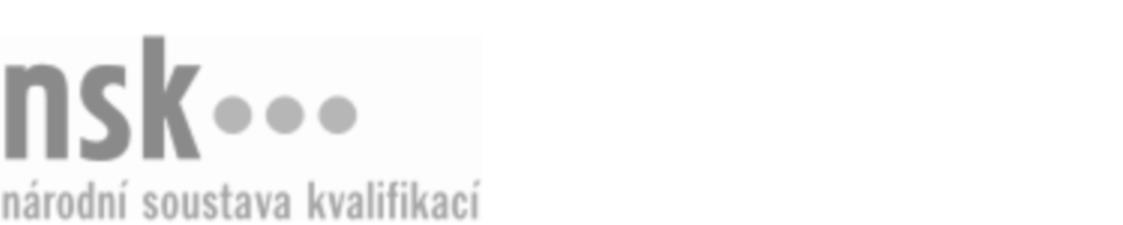 Kvalifikační standardKvalifikační standardKvalifikační standardKvalifikační standardKvalifikační standardKvalifikační standardKvalifikační standardKvalifikační standardHorský průvodce / horská průvodkyně (kód: 65-020-M) Horský průvodce / horská průvodkyně (kód: 65-020-M) Horský průvodce / horská průvodkyně (kód: 65-020-M) Horský průvodce / horská průvodkyně (kód: 65-020-M) Horský průvodce / horská průvodkyně (kód: 65-020-M) Horský průvodce / horská průvodkyně (kód: 65-020-M) Horský průvodce / horská průvodkyně (kód: 65-020-M) Autorizující orgán:Ministerstvo pro místní rozvojMinisterstvo pro místní rozvojMinisterstvo pro místní rozvojMinisterstvo pro místní rozvojMinisterstvo pro místní rozvojMinisterstvo pro místní rozvojMinisterstvo pro místní rozvojMinisterstvo pro místní rozvojMinisterstvo pro místní rozvojMinisterstvo pro místní rozvojMinisterstvo pro místní rozvojMinisterstvo pro místní rozvojSkupina oborů:Gastronomie, hotelnictví a turismus (kód: 65)Gastronomie, hotelnictví a turismus (kód: 65)Gastronomie, hotelnictví a turismus (kód: 65)Gastronomie, hotelnictví a turismus (kód: 65)Gastronomie, hotelnictví a turismus (kód: 65)Gastronomie, hotelnictví a turismus (kód: 65)Týká se povolání:Horský průvodceHorský průvodceHorský průvodceHorský průvodceHorský průvodceHorský průvodceHorský průvodceHorský průvodceHorský průvodceHorský průvodceHorský průvodceHorský průvodceKvalifikační úroveň NSK - EQF:444444Odborná způsobilostOdborná způsobilostOdborná způsobilostOdborná způsobilostOdborná způsobilostOdborná způsobilostOdborná způsobilostNázevNázevNázevNázevNázevÚroveňÚroveňDoprovod skupin a jednotlivců v horském terénuDoprovod skupin a jednotlivců v horském terénuDoprovod skupin a jednotlivců v horském terénuDoprovod skupin a jednotlivců v horském terénuDoprovod skupin a jednotlivců v horském terénu44Prokázání fyzické zdatnostiProkázání fyzické zdatnostiProkázání fyzické zdatnostiProkázání fyzické zdatnostiProkázání fyzické zdatnosti44Prokázání znalostí o podmínkách v horáchProkázání znalostí o podmínkách v horáchProkázání znalostí o podmínkách v horáchProkázání znalostí o podmínkách v horáchProkázání znalostí o podmínkách v horách44Poskytování zdravotní pomociPoskytování zdravotní pomociPoskytování zdravotní pomociPoskytování zdravotní pomociPoskytování zdravotní pomoci44Orientace v topografiiOrientace v topografiiOrientace v topografiiOrientace v topografiiOrientace v topografii44Poskytování poradenských služeb v oblasti horské turistikyPoskytování poradenských služeb v oblasti horské turistikyPoskytování poradenských služeb v oblasti horské turistikyPoskytování poradenských služeb v oblasti horské turistikyPoskytování poradenských služeb v oblasti horské turistiky44Provádění živnostenské činnosti průvodce v horské turisticeProvádění živnostenské činnosti průvodce v horské turisticeProvádění živnostenské činnosti průvodce v horské turisticeProvádění živnostenské činnosti průvodce v horské turisticeProvádění živnostenské činnosti průvodce v horské turistice44Horský průvodce / horská průvodkyně,  29.03.2024 15:37:02Horský průvodce / horská průvodkyně,  29.03.2024 15:37:02Horský průvodce / horská průvodkyně,  29.03.2024 15:37:02Horský průvodce / horská průvodkyně,  29.03.2024 15:37:02Strana 1 z 2Strana 1 z 2Kvalifikační standardKvalifikační standardKvalifikační standardKvalifikační standardKvalifikační standardKvalifikační standardKvalifikační standardKvalifikační standardPlatnost standarduPlatnost standarduPlatnost standarduPlatnost standarduPlatnost standarduPlatnost standarduPlatnost standarduStandard je platný od: 21.10.2022Standard je platný od: 21.10.2022Standard je platný od: 21.10.2022Standard je platný od: 21.10.2022Standard je platný od: 21.10.2022Standard je platný od: 21.10.2022Standard je platný od: 21.10.2022Horský průvodce / horská průvodkyně,  29.03.2024 15:37:02Horský průvodce / horská průvodkyně,  29.03.2024 15:37:02Horský průvodce / horská průvodkyně,  29.03.2024 15:37:02Horský průvodce / horská průvodkyně,  29.03.2024 15:37:02Strana 2 z 2Strana 2 z 2